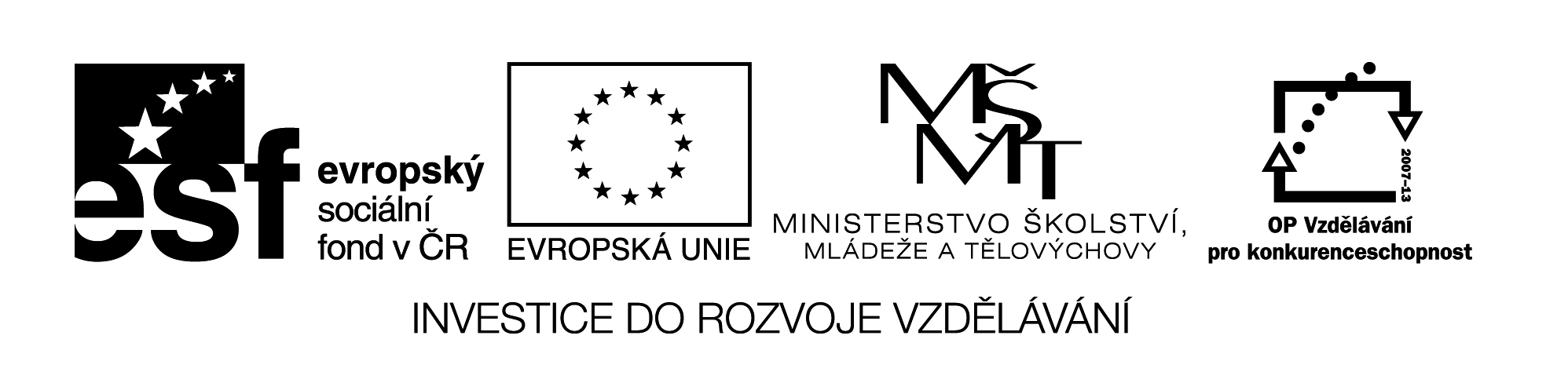 11  M8												Název:	PYTHAGOROVA  VĚTA  -  kontrolní práceCíl:	         Ověření dovednosti vypočítat třetí stranu v pravoúhlém trojúhelníku                   ( R       ,         )Čas:	         8 min.  -  10 min.Pomůcky:	Bez tabulek  (slabší žáci s tabulkami) Met.pokyny:	1)	Odd.  A, B2)	hodnocení: náčrtek, správně PV, dosazení, výpočet,           výpočet, odpověď (délka, název strany) 3)	pro rychlejší žáky připravit příklad navíc			4)       řešení			  KONTROLNÍ  PRÁCE                   AJméno: ………………………………………			 Datum: …………………………….Třída : …………………………Př.  Vypočítej a pojmenuj třetí stranu pravoúhlého trojúhelníku XYZ, jestliže odvěsny x a y mají délku  a .              KONTROLNÍ  PRÁCE                   BJméno: ………………………………………			 Datum: …………………………….Třída : …………………………Př. Odvěsny pravoúhlého 	   KLM mají velikost stran  a . Vypočítej třetí stranu a pojmenuj ji.               ŘEŠENÍ:KONTROLNÍ  PRÁCE                   AJméno: ………………………………………			 Datum: …………………………….Třída : …………………………Př.  Vypočítej a pojmenuj třetí stranu pravoúhlého trojúhelníku xyz, jestliže odvěsny x a y mají délku  a .                     							z2 = 122 + 52z2 = 144 + 25z2 = 169z =  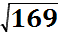 z = Třetí strana (přepona) měří  Hodnocení náčrtu, správná PU, dosažení výpočtuodpověď.Pro rychlejší žáky nějaký příklad navícŘEŠENÍ:KONTROLNÍ  PRÁCE                   BJméno: ………………………………………			 Datum: …………………………….Třída : …………………………Př. Odvěsny pravoúhlého 	   KLM mají velikost stran  a . Vypočítej třetí stranu a pojmenuj ji.               							m2 = k2 + l2                                                       m2 =  82 + 152							m2 = 64 + 225	m2 = 289m =  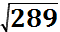 m = Třetí strana se nazývá přepona a  měří  